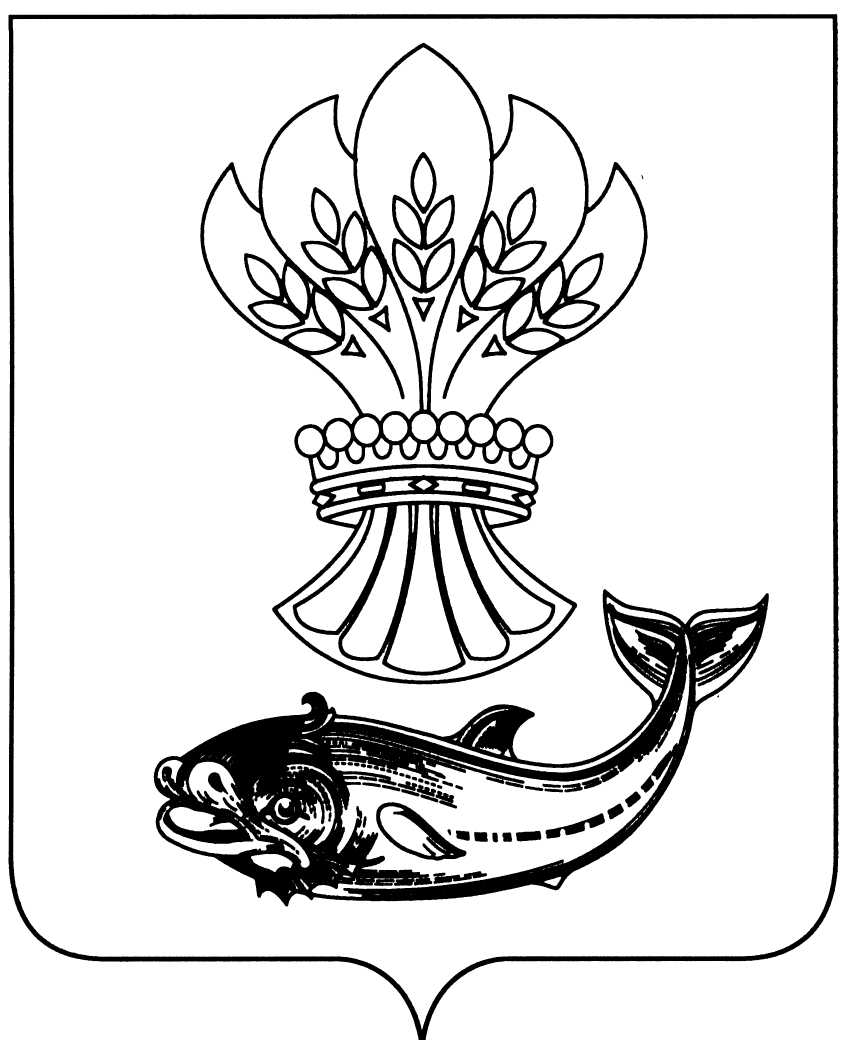 АДМИНИСТРАЦИЯПАНИНСКОГО МУНИЦИПАЛЬНОГО РАЙОНАВОРОНЕЖСКОЙ ОБЛАСТИП О С Т А Н О В Л Е Н И Еот  18.08.2022    № 292р.п. ПаниноВ соответствии со статьей 173 Бюджетного кодекса Российской Федерации, пунктом 3 раздела 6 статьи 11 Федерального закона от 28.06.2014 № 172-ФЗ «О стратегическом планировании в Российской Федерации», статьей 10 Закона Воронежской области от 19.06.2015 № 114-ОЗ                    «О стратегическом планировании в Воронежской области», в целях совершенствования процесса разработки прогнозов социально-экономического развития, администрация Панинского муниципального района Воронежской области  п о с т а н о в л я е т:Внести в постановление администрации Панинского муниципального района Воронежской области от 06.10.2016 № 315              «Об утверждении Порядка разработки и корректировки прогноза социально-экономического развития Панинского муниципального района Воронежской области на среднесрочный период»  следующие изменения: утвердить прилагаемый Порядок разработки и корректировки прогноза социально- экономического развития Панинского муниципального района Воронежской области на среднесрочный период в новой редакции согласно приложению. 2. Настоящее постановление вступает в силу со дня его официального опубликования в официальном периодическом печатном издании Панинского муниципального района Воронежской области «Панинский муниципальный вестник».3. Контроль за исполнением настоящего постановления  возложить на заместителя главы администрации Панинского муниципального района – начальника отдела по управлению муниципальным имуществом и экономическому развитию администрации Панинского муниципального района Сафонову О.В.Глава Панинского муниципального района                                              Н.В. ЩегловПриложение                                                                           к постановлению администрации Панинского муниципального района                                                                                                          Воронежской области «18» августа 2022Утвержден  постановлением администрации Панинского муниципального района Воронежской областиот 06.10.2016 № 315 Порядокразработки и корректировки прогноза социально-экономическогоразвития Панинского  муниципального района Воронежской области на среднесрочный периодНастоящий Порядок разработки и корректировки прогноза социально-экономического развития Панинского муниципального района Воронежской области (далее - Панинский муниципальный район) на среднесрочный период определяет общие правила и условия разработки и корректировки прогноза  социально-экономического  развития Панинского  муниципального района Воронежской области на среднесрочный период (далее – Прогноз), а также определяет компетенцию и регулирует взаимодействие участников процесса прогнозирования, единство и преемственность системы стратегического планирования в соответствии с требованиями законодательства Российской Федерации и Воронежской области.1. Общие положения1.1. Среднесрочный прогноз - документ стратегического планирования, содержащий систему научно обоснованных представлений о внешних и внутренних условиях, направлениях и об ожидаемых результатах социально-экономического развития Панинского муниципального района на среднесрочный период.1.2. Основой разработки и корректировки Прогноза являются:- принцип целостности методических подходов и информационного обеспечения, который определяет единый подход к разработке показателей Прогноза с разным временным периодом;- преемственность и непрерывность (взаимосвязь всех видов Прогноза при разработке и использовании результатов прогнозирования в каждом временном периоде);- системность (комплексность) оценки перспективного состояния экономики района.1.3. Разработка Прогноза осуществляется отделом по управлению муниципальным имуществом и экономическому развитию администрации Панинского муниципального района (далее - Отдел) под руководством департамента экономического развития Воронежской области, совместно с отделами и структурными подразделениями администрации Панинского муниципального района, органами местного самоуправления Панинского  муниципального района и иными участниками стратегического планирования в Панинском  муниципальном районе (далее - участники разработки Прогноза).1.4. Общее методологическое руководство, организацию и координацию работ по составлению и корректировке Прогноза осуществляет Отдел.1.5. Прогноз разрабатывается в целях определения тенденций социально-экономического развития Панинского муниципального района на среднесрочную перспективу. Прогноз является основой для разработки бюджета Панинского  муниципального района на очередной финансовый год и плановый период (далее - проект бюджета).1.6. К разработке Прогноза могут привлекаться объединения профсоюзов и работодателей, государственные корпорации, акционерные общества с государственным участием, общественные, научные и иные организации с учетом требований законодательства Российской Федерации о государственной, коммерческой, служебной и иной охраняемой законом тайне.2. Разработка и корректировка Прогноза2.1. Прогноз разрабатывается ежегодно на основе прогнозов социально-экономического развития Российской Федерации, социально-экономического развития Воронежской области на среднесрочный период, стратегии социально-экономического развития Панинского муниципального района с учетом основных направлений бюджетной и налоговой политики Воронежской области.2.2. Прогноз разрабатывается ежегодно сроком на три года (на очередной финансовый год и плановый период) путем уточнения параметров планового периода и добавления параметров второго года планового периода.2.3. Прогноз разрабатывается на вариативной основе с учетом содержания Стратегии социально-экономического развития Панинского муниципального района до 2035 года.2.4. Прогноз содержит:- оценку достигнутого уровня социально-экономического развития Панинского муниципального района;- оценку факторов и ограничений экономического роста Панинского муниципального района на среднесрочный период;- направления социально-экономического развития Панинского муниципального района и целевые показатели Прогноза, включая количественные показатели и качественные характеристики социально-экономического развития;- основные параметры муниципальных программ администрации Панинского муниципального района;- иные положения.2.5. Отделы и структурные подразделения администрации Панинского муниципального района, органы местного самоуправления Панинского муниципального района и участники разработки Прогноза в соответствии с запросом представляют в Отдел параметры количественных показателей и качественных характеристик развития сфер экономики и территорий Панинского муниципального района, необходимые для разработки и корректировки Прогноза.2.6. В состав материалов, представляемых участниками разработки Прогноза, входят:- табличный материал показателей по отдельным видам экономической деятельности, секторам и сферам муниципальной экономики, по основным направлениям территориального развития;- пояснительная записка, содержащая краткий анализ оценки достигнутого уровня развития с указанием причин отклонений прогнозных значений от фактически достигнутых и факторов, оказавших существенное (как положительное, так и отрицательное) влияние на тенденции развития, анализ ожидаемых результатов развития секторов экономики Панинского муниципального района в среднесрочном периоде;- иные материалы, необходимые для обоснования наиболее вероятных тенденций динамики показателей прогнозного периода с указанием комплекса необходимых мер, реализация которых позволит изменить негативную или усилить позитивную тенденцию.2.7. Отдел:- обеспечивает участников разработки Прогноза необходимыми формами и методическими материалами;- уточняет базовые значения показателей, необходимые для разработки Прогноза, и доводит их до сведения участников разработки Прогноза;- контролирует качество и полноту материалов, представляемых участниками разработки Прогноза.2.8. Прогноз одобряется администрацией Панинского муниципального района одновременно с принятием решения о внесении проекта бюджета Панинского муниципального района в Совет народных депутатов Панинского муниципального района.Прогноз в десятидневный срок со дня его утверждения  размещается на официальном сайте администрации Панинского муниципального района в сети Интернет.2.9. Корректировка Прогноза осуществляется в соответствии с решением администрации Панинского муниципального района на основе решения правительства Воронежской области в случае существенного ухудшения социально-экономической ситуации, внешнеэкономических и иных условий. Изменение Прогноза в ходе составления или рассмотрения проекта бюджета влечет за собой изменение основных характеристик проекта бюджета.О внесении изменений в постановление администрации Панинского муниципального района Воронежской области       «Об утверждении Порядка разработки и корректировки прогноза социально-экономического развития Панинского муниципального района Воронежской области на среднесрочный период»                 от 06.10.2016 № 315 